Dél-Nyugat Baranya sakkverseny-sorozat Első állomás: Szentlőrinc, 2019. október 26.X. Lőrinc kupa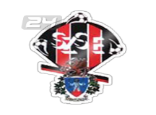 A verseny célja: A sakkozás népszerűsítése, megyében, városunkban. Utánpótlás nevelése, versenyzési lehetőség biztosítása óvodás, általános és középiskolás gyermekek részére. Az iskolai, ill. klubrendszerben vagy azon kívül sakkozó kezdő, amatőr és ifjúsági versenyzők felmenő rendszerű fejlődésének biztosítása.A házigazda:	Szentlőrinci Sakk EgyesületRésztvevők:	bárki, aki a regisztrációs díjat befizeti            Ideje: 		2019. október 26. szombat 900.Helye: 	Művelődési Központ és Könyvtár, 7940 Szentlőrinc, Templom tér 3.A verseny típusa, lebonyolítás, csoportbeosztások: Nyílt, rapid sakkverseny négy csoportban ( kis létszám esetén az I.-II. kcs; III-IV kcs összevonva), 6 forduló, 2x20 perc játékidő, svájci rendszerben korcsoportonkénti eredményhirdetéssel. HURRa értékszám szerzésével.korcsoport (2011.01.01-én és utána születettek)korcsoport (2009.01.01-2010.12.31. között születettek)korcsoport (2007.01.01-2008.12.31. között születettek)korcsoport (2005.01.01-2006.12.31. között születettek)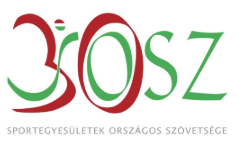 Versenybíró: Ziegenham GáborDíjazás: 8 kategóriában, serleg – érem - oklevélProgram: Regisztráció: 8:00-8:45-ig, 1. forduló: szombat 9:00.Regisztrációs díj:1500 Ft/főA versenysorozat időpontjai és helyszínek:     október 26.		 		X. Lőrinc kupa								Szentlőrinc     november 16.  			XVI. Zrínyi Miklós Emlékverseny 		Szigetvárdecember 7. 		IX. Kitaibel Pál sakkverseny 					HarkányIV.	január 					II. Spartacus Kupa 							PécsváradV.	     május			 	III. Sopianae torna. 									PécsA nevezéshez szükséges adatok: név, születési hely, idő, intézmény, Élő (HURRa) -pont, egyesület.  Versenyengedély nem szükséges.Nevezés és információ: 	Ziegenham Gábor		tel.:30/530-1369                                 e-mail: 				 cigigabor@freemail.huKurucz József 			tel.:20/284-0221	A versenykiírás megváltoztatásának jogát a verseny kezdetéig fenntartjuk!Minden versenyzőt és érdeklődőt tisztelettel várunk!